  БОЙОРОК                                                                РАСПОРЯЖЕНИЕ«28» январь 2019 й                        №5                          «28» января 2019 г.              «О направлении на работу осужденного Гиззатуллина Равиля»1. Осужденного приговором судебного участка по Шаранскому району Республики Башкортостан вступившему в законную силу 28.01.2019 года Гизатуллина Равиля Хуснулловича направить на разные работы на территории сельского поселения Базгиевский сельсовет для отбывания наказания.2.Ответственным за ведение ежедневного табеля с отражением отработанных часов и направления его в уголовно- исполнительную инспекцию ответственным назначить Васильеву Д.Б.- специалиста сельского поселения Базгиевский сельсовет.Глава сельского поселения:                                       Т.А.ЗакировБАШҠОРТОСТАН  РЕСПУБЛИКАҺЫШАРАН  РАЙОНЫ МУНИЦИПАЛЬ РАЙОНЫНЫҢБАЗГЫЯ АУЫЛ СОВЕТЫАУЫЛ БИЛӘМӘҺЕ БАШЛЫҒЫ452632,  Базгыя аулы, Үҙәк урам, 50                               тел.(34769) 2-42-35, e-mail:basgss@yandex.ru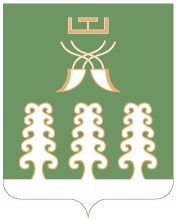 РЕСПУБЛИКА БАШКОРТОСТАНГЛАВА СЕЛЬСКОГО ПОСЕЛЕНИЯ БАЗГИЕВСКИЙ СЕЛЬСОВЕТ МУНИЦИПАЛЬНОГО РАЙОНА ШАРАНСКИЙ РАЙОН452632, c. Базгиево, ул.Центральная, 50         тел.(34769) 2-42-35, e-mail:basgss@yandex.ru